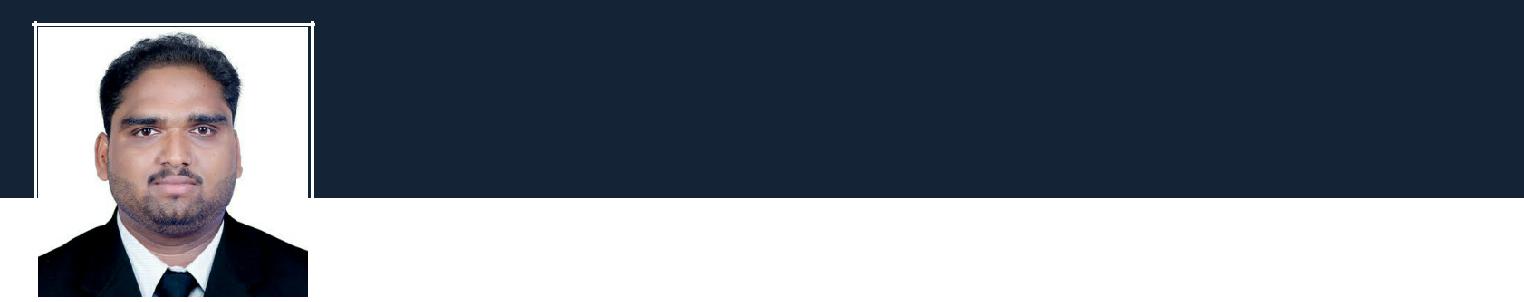 VINILVinil-394095@2freemail.com |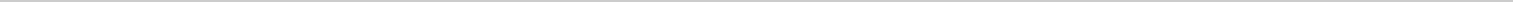 ( Cochin _ Kerala )◆ Preparing slaes register, Day bookand Ledger manually◆ Enter all data to Tally Erp 9◆ Preparation of Quotation tocustomers◆ Receipts and payments, Bankstatement◆ Sales billing and Cashier role◆ Collect cash and cheques fromcustomers and credit to companybank◆ Preparing records and doccumentsto owners and auditors and taxconsultants◆ Suppliers and customers follow upACCOUNTANT	April _ 2014 - March _ 2017 ( Cochin _ Kerala )Act as a tax consultantMaintained more than 20 companies accountsCollecting datas from clientsPrepare sales and purchase registersCalculating monthly tax and inform clientsE filing , Annual returnsSupplier's and customers follow up Of clientsAssisting clients with issues Related accounts and taxmanaging and help colleagues, workloads and deadlinesEDUCATION	University Of CalicutB COMPrathibha College , Punnayurkulam2013Board Of KeralaPLUS TWOGHSS Veliancode2010Board Of KeralaS S L CGHSS Veliancode2008PERSONAL STRENGTHSPositive attitude towards workAccuracyTeam WorkHard WorkingExcellent in health like to travel and willing to get relocated to any part of the countryVINILCAREERTo be associated with a firm, this provides career developmentTo be associated with a firm, this provides career developmentCAREERopportunities and contribution in its progress through my knowledge andopportunities and contribution in its progress through my knowledge andOBJECTIVEopportunities and contribution in its progress through my knowledge andopportunities and contribution in its progress through my knowledge andOBJECTIVEskill.skill.EXPERIENCEACCOUNTANTJune _ 2017 - May _ 2019TECHNICALTally ERP 9SKILLSMS OﬃcePERSONALDate of Birth: 08/09/1992PROFILEMarital Status: SingleMarital Status: SingleNationality: IndianKnown Languages: English, MalayalamPassport Expiry Date: 30/09/2023Visa Status: Visit VisaDECLARATIONI here declare that all the above furnished details are true and correct toDECLARATIONthe best of my knowledge and belief.the best of my knowledge and belief.